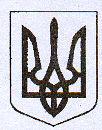 У К Р А Ї Н АЖовківська міська радаЛьвівського району Львівської областіВИКОНАВЧИЙ  КОМІТЕТРІШЕННЯвід 16.04.2021 р.    №27	                м. ЖовкваПро надання згоди гр. Іваніско О. Є.на видачу дублікату свідоцтва про право власності на житловий будинок№ 2 по вул. Зеленій в с. Мацошин	Розглянувши заяву гр. Іваніско Ольги Євгенівни, жительки с. Мацошин, вул. Зеленій, 2 щодо надання дозволу на видачу дублікату свідоцтва про право власності на житловий будинок №2 по вулиці Зеленій в селі Мацошин, копію паспорта заявника, керуючись ст. 31 Закону України «Про місцеве самоврядування в Україні», виконавчий комітет  Жовківської міської радиВ И Р І Ш И В:1. Надати згоду на видачу дублікату свідоцтва про право власності на житловий будинок №2 по вулиці Зеленій в селі Мацошин у зв’язку із втратою оригіналу документа на ім’я батька Грабовського Євгена Дмитровича. Міський голова				                                  Олег ВОЛЬСЬКИЙ